Application FormFuture Leaders Program  Note:  You can send us your application by the following way:Contact HR Department to get the Application form (in case you have’nt received form yet)Fill your answer in the fields to share with us all your capabilitiesSend the completed form to the HR Department through: By Hard Copy:Ms Huynh Thanh Tuyen - HR - GSK OfficeUnit 701, Floor 7, The Metropolitan, 235 Dong Khoi, District 1, HCMC.By Email: tuyen.t.huynh@gsk.com Tip: This is the only chance we get to know you, so please answer all the questions in full.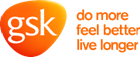 GlaxoSmithKline Pte LtdHoChiMinh Office: Unit 701 – The Metropolitan235 Dong Khoi, District 1, Ho Chi Minh, VietnamTel: (08) 38248744Ha Noi Office: Unit 704 – Hanoi Tower49 Hai Ba Trung, Hoan Kiem District, Hanoi, VietnamTel: (04) 39362607PERSONAL DATAPERSONAL DATAPERSONAL DATAPERSONAL DATAPERSONAL DATAPERSONAL DATAPERSONAL DATAFull name: 	Full name: 	Full name: 	Full name: 	   Male 	    Female   Male 	    Female   Male 	    FemaleUniversity: 	University: 	University: 	University: 	Major: 	Major: 	Major: 	Time of graduation: (mm/yyyy) 	Time of graduation: (mm/yyyy) 	Time of graduation: (mm/yyyy) 	Time of graduation: (mm/yyyy) 	Date of birth: (dd/mm/yyy) 	Date of birth: (dd/mm/yyy) 	Date of birth: (dd/mm/yyy) 	Date of birth: (dd/mm/yyy) 	Place of birth: 	Place of birth: 	Place of birth: 	Residential address: 	Residential address: 	Residential address: 	Residential address: 	Residential address: 	Residential address: 	Residential address: 	Contact address: 	Contact address: 	Contact address: 	Contact address: 	Contact address: 	Contact address: 	Contact address: 	Contact number: 	Contact number: 	Contact number: 	Contact number: 	Mobile: 	Mobile: 	Mobile: 	Email address:	 Email address:	 Email address:	 Email address:	 Email address:	 Email address:	 Email address:	 Name of other contact person: 	Name of other contact person: 	Name of other contact person: 	Name of other contact person: 	Name of other contact person: 	Name of other contact person: 	Name of other contact person: 	Contact address: 	Contact address: 	Contact address: 	Contact address: 	Contact address: 	Contact address: 	Contact address: 	Contact number:  	  Contact number:  	  Contact number:  	  Contact number:  	  Email:	Email:	Email:	CAREER WISHCAREER WISHCAREER WISHCAREER WISHCAREER WISHCAREER WISHCAREER WISHPlease number your priorities of your plans in the next two-three years	 Get a job	 Pursue further study abroad	 Travel to explore the world	 Other plans (please specify)How do you plan to achieve your first priority?Please number your priorities of your plans in the next two-three years	 Get a job	 Pursue further study abroad	 Travel to explore the world	 Other plans (please specify)How do you plan to achieve your first priority?Please number your priorities of your plans in the next two-three years	 Get a job	 Pursue further study abroad	 Travel to explore the world	 Other plans (please specify)How do you plan to achieve your first priority?Please number your priorities of your plans in the next two-three years	 Get a job	 Pursue further study abroad	 Travel to explore the world	 Other plans (please specify)How do you plan to achieve your first priority?Please number your priorities of your plans in the next two-three years	 Get a job	 Pursue further study abroad	 Travel to explore the world	 Other plans (please specify)How do you plan to achieve your first priority?Please number your priorities of your plans in the next two-three years	 Get a job	 Pursue further study abroad	 Travel to explore the world	 Other plans (please specify)How do you plan to achieve your first priority?Please number your priorities of your plans in the next two-three years	 Get a job	 Pursue further study abroad	 Travel to explore the world	 Other plans (please specify)How do you plan to achieve your first priority?2.What interests you about this particular programme?3. What interests you about working for GSK?4. For candidates who do not live in HCMC/ Hanoi, are you willing to relocate to work in any province outsite HCMC/ Hanoi?  Yes					 No2.What interests you about this particular programme?3. What interests you about working for GSK?4. For candidates who do not live in HCMC/ Hanoi, are you willing to relocate to work in any province outsite HCMC/ Hanoi?  Yes					 No2.What interests you about this particular programme?3. What interests you about working for GSK?4. For candidates who do not live in HCMC/ Hanoi, are you willing to relocate to work in any province outsite HCMC/ Hanoi?  Yes					 No2.What interests you about this particular programme?3. What interests you about working for GSK?4. For candidates who do not live in HCMC/ Hanoi, are you willing to relocate to work in any province outsite HCMC/ Hanoi?  Yes					 No2.What interests you about this particular programme?3. What interests you about working for GSK?4. For candidates who do not live in HCMC/ Hanoi, are you willing to relocate to work in any province outsite HCMC/ Hanoi?  Yes					 NoEDUCATION AND TRAININGEDUCATION AND TRAININGEDUCATION AND TRAININGEDUCATION AND TRAININGEDUCATION AND TRAININGEDUCATION AND TRAININGEDUCATION AND TRAININGEDUCATION AND TRAINING     1. Academic performance:     1. Academic performance:     1. Academic performance:     1. Academic performance:     1. Academic performance:     1. Academic performance:     1. Academic performance:     1. Academic performance:YearYearGPAScholarship (if any)Scholarship (if any)Sponsors/OrganisersSponsors/OrganisersSponsors/Organisers2015-20162015-2016---------------------------------------------------------------------------------------------------------------------------------------------------------------------------------------------------------------------------------------------------------------------------2014-20152014-2015-----------------------------------------------------------------------------------------------------------------------------------------------------------------------------------------------------------------------------------------------------------------------------2013-20142013-2014-----------------------------------------------------------------------------------------------------------------------------------------------------------------------------------------------------------------------------------------------------------------------------